DAWID I ZOSIA RZEPECCY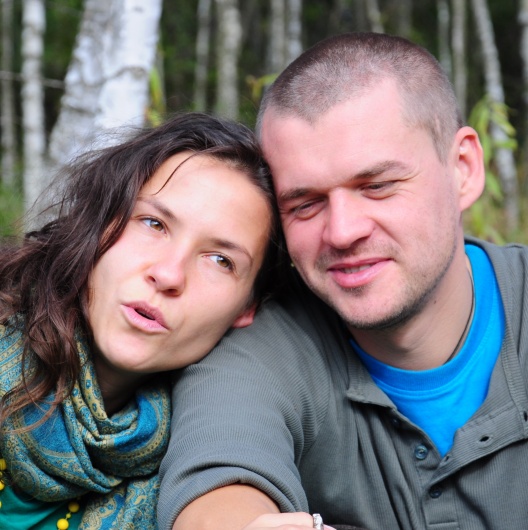 Terminy:1.VII godz. 9.00-13.00 warsztat "Laboratorium Ciała"1.VII godz. 14.30-16.30 wykład „Seksualność w rozwoju duchowym”3.VII godz. 17.15-21.45 warsztat "Duchowość Seksu" (z przerwą na lekką kolację 19.00-19.30)3.VII godz. 22.00 wieczór zabawy, radości i tańca z Dawidem i Zosią Rzepeckimi „Kiedy Sziwa tańczy z Śakti”5.VII godz. 14.30-18.30 warsztat „Lot szamana/ki”6.VII godz. 7.00-8.00 poranna psychogimnastyka6.VII godz. 9.30-13.30 warsztat "Krąg mężczyzn - Od korzenia do tworzenia" (prowadzi Dawid Rzepecki)6.VII godz. 14.00-18.00 warsztat "Krąg kobiet - seksualność dzikich kobiet" – (prowadzi Zosia Rzepecka)7.VII godz. 9.00-13.00 warsztat „Klucz do ciała – Tensegrity Intensive” 7.VII godz. 14.00-16.00 wykład „Ludzie z Ziemi”8.VII godz. 7.00-8.00 poranna psychogimnastyka8.VII godz. 14.00-18.00 warsztat "Duchowość Seksu"8.VII godz. 21.30 Wieczór taneczny z Dawidem i Zosią Rzepeckimi9.VII godz. 12.30-14.30 wykład „Seksualność w rozwoju duchowym”9.VII godz. 15.30-19.30 warsztat "Smak Tantry"10.VII godz. 9.00-13.00 warsztat „Laboratorium ciała”Opis zajęć:SMAK TANTRYWarsztat ten, to delikatne wprowadzenie w świat tantry. Zaproszenie do ponownego przyjęcia siebie samego w swoim domu, jakim jest nasze ciało, do odkrywania przyjemności wynikającej z prostych czynności. Smakując tantrę dotykamy możliwości cieszenia się własną naturalną spontanicznością, ciepłem własnego brzucha, swobodnym ruchem bioder. Warsztat ten jest propozycją wykonania kolejnego kroku w kierunku akceptacji siebie samej, taką jaką się jest właśnie teraz.DUCHOWOŚĆ SEKSUWarsztat tantry współczesnej w czasie którego skupimy się na przywróceniu poczucia świętości naszych ciał jako świątyni ducha. Odkryjemy też jak bezpiecznie pobudzać i przywracać naturalny obieg energii seksualnej. Zwrócimy uwagę na połączenie serca i seksualności w procesie otwierania się na pełnię miłości. LABORATORIUM CIAŁANasze ciała osiągnęły swoją potencję w długim procesie ewolucji. Odziedziczyliśmy je po przodkach, którzy poprzez setki tysięcy lat rozwijali je i kształcili. Dzięki temu mamy niezwykłe zdolności manualne i zmysłowe. Jakie inne tajemnice kryje ludzkie ciało? Jakie jeszcze zdolności wykształciły się w procesie ewolucji? Dokąd prowadzi nie nawykowy ruch? Czym jest energia seksualna? Jak odkryć duchowy potencjał naszego ciała? To tematy eksperymentalnej pracy z ciałem którymi zajmiemy się na tym warsztacie. KLUCZ DO CIAŁA – TENSEGRITY INTENSIVENa warsztacie uwalniać będziemy nieużywane zasoby energii. Poprzez świadome przeciąganie się, ziewanie i wzdychanie nauczymy się otwierać nasze ciała. Poszukamy nienawykowego ruchu, który zaprowadzi nas nad wielką rzekę przepływu energii. Następnie zarzucimy wędkę świadomości w jej nurt płynący poprzez nasze ciała i spróbujemy złapać złotą rybkę – archetypową strukturę (ruch lub pozycję) – która zdradzi tylko nam zrozumiałe tajemnice dotyczące naszego życia.LOT SZAMANA/NKIWe wszystkich kulturach świata taniec transowy, był elementem poznania przestrzeni duchowych. Był podróżą przez wewnętrzne światy przenikające i przekraczające nasze istnienie. Być może nie każdy z nas jest szamanem, ale niczym się też w swej istocie od szamanów nie różnimy. Wszyscy jesteśmy tajemniczymi istotami o niezbadanym potencjale. Lot szaman/a/ki to dynamiczna medytacja przy specjalnie dobranej muzyce w trakcie której odbywa się proces odkrywania i uwalniania głębokich potrzeb. Mamy okazję uzdrowić odrzucane części siebie tak, aby odzyskać moc i radość życia na planecie Ziemia. KRĄG MĘŻCZYZN – OD KORZENIA DO TWORZENIAWszystko co znamy podlega cyklicznym procesom przemiany. Cykle się przenikają i jest ich wiele. Kobiety swą moc odzyskują poprzez świadome podążanie za cyklem swojej menstruacji. Mężczyźni tego nie mają. Jaki jest nasz męski cykl przemiany? Na warsztacie postaramy się zejść z Marsa z powrotem na Ziemię, aby otworzyć nasze serca i odzyskać moc tworzenia z korzenia.KRĄG KOBIET – SEKSUALNOŚĆ DZIKICH KOBIETOd dzikości do boskości…Dzikość, to nasz stan najbardziej naturalny. Boimy się jej nie mniej niż mężczyźni, ale to właśnie tu tkwi nasza pierwotna moc. Nie musimy się jej bać, bo właśnie w tym stanie, kontaktujemy się z naszą naturą, nieokiełznaną, niepokonaną, wolną. „Kultura” wepchnęła nas w gorsety odbierając nam źródło naszej mocy – seksualność dzikiej kobiety…   To tu rodzi się świętość, bowiem w niej dotykamy swej boskiej natury, mocy transformacji i kreacji.  SEKSUALNOŚĆ W ROZWOJU DUCHOWYM  (wykład)Czym jest dla nas duchowość? Czy świadomość ciała i jego seksualności jest przeszkodą czy też niezbędnym elementem naszego urzeczywistnienia tu na Ziemi? W trakcie wykładu rozważymy wpływ kultury oraz wychowania na nasz rozwój duchowy. Poświecimy szczególną uwagę seksualności jako mocy otwierającej nas na proces transformacji energii życiowej w jej duchową postać. LUDZIE Z ZIEMI  (wykład)Kim jesteśmy? Skąd pochodzimy? Na ile świadomość naszego istnienia, chodzącego po planecie Ziemia, odbudowuje naszą więź z samym sobą i kosmosem?Czy Ziemia może być naszym nauczycielem? Jak korzystać z jej darów?Podczas wykładu przeprowadzimy też medytację „Ludzie z Ziemi”, która jest prostym narzędziem przywracającym poczucie rzeczywistości istnienia „tu i teraz”. Życiorysy:
Dawid Rzepecki - Absolwent Filozofii na Uniwersytecie Łódzkim (temat pracy magisterskiej: "Transgresja ego w buddyzmie zen jako droga do reintegracji z absolutem") Ukończył Dwuletnie Studium Psychoterapii metodą Psychologii Zorientowanej na Proces w Warszawie, staż zawodowo - szkoleniowy z Terapii Krótkoterminowej BSFT w Łodzi, „Klasę RC” (Re-evaluation counselling) wg metody Harveya Jackinsa. Jest autorem programów profilaktycznych i wychowawczych dla dzieci i młodzieży oraz rodziców i pedagogów. Współpracował m.in. z Centrum Praw Kobiet, Dojrzewalnią Róż, Centrum Kultury Młodych, Polskim Radiem Łódź. Od 2000 roku prowadzi wykłady, warsztaty oraz szkolenia z zakresu rozwoju osobowości w oparciu o filozofię Wschodu i nowe kierunki w psychologii, a na płaszczyźnie praktycznej w oparciu o działania źródłowe i rdzenne oraz pracę z ciałem i intencją.  Kieruje Centrum Psychoedukacji „Przemiany” oraz Instytutem AwakeLife w Łodzi. Popularyzował prace Carlosa Castanedy prowadząc wykłady oraz warsztaty Tensegrity. Obecnie rozwija i prezentuje własne techniki eksperymentalnej pracy z ciałem pt. Tensegrity Intensive.  Od kilku lat wraz z żoną Zosią poznają świat Tantry, dzieląc się swymi odkryciami na prowadzonych przez nich autorskich zajęciach z Tantry Współczesnej. Za swoich największych nauczycieli uważa – oprócz kontaktu z drugim człowiekiem - ludzkie Ciało, Ziemię oraz świadomość własnej śmiertelności.Zosia Rzepecka – „Ukończyłam psychologię i studiuję różne kierunki psychoterapii. Jednak to co mnie najbardziej fascynuje to magia tantry oraz proces kreacji. Kocham tworzyć. Pisać wiersze, malować, lepić w glinie, robić zdjęcia, czy stwarzać tantryczne aranżacje wnętrz. Kreacja jest dla mnie sposobem na spełnienie. Uwielbiam też medytować pieląc ogródki i czując ziemie w dłoniach. A gdy poczuję zew dzikiej kobiety, wiedźmy, zielarki, biegam boso po łąkach. Z przyjemnością szukam wtedy roślin mocy, robię z nich uzdrawiające mikstury, które próbuje później mój mąż.  Cieszę się z tego, że możemy razem przemierzać świat i poznawać uzdrawiającą moc życia i tantry i dzielić się tą wiedzą z innymi. A wspólne uprawianie ogrodu miłości, nauka poprzez kochanie się i kochanie siebie jest dla mnie najprzyjemniejszą, najradośniejszą i najbliższą memu sercu metodą rozwoju, jaką mogę sobie wyobrazić”